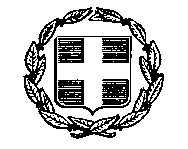 ΕΛΛΗΝΙΚΗ  ΔΗΜΟΚΡΑΤΙΑ                                       ΑΡ. ΜΕΛΕΤΗΣ:  158/2022ΠΕΡΙΦΕΡΕΙΑ ΑΤΤΙΚΗΣ                                                   «ΔΙΑΧΕΙΡΙΣΗ ΑΔΕΣΠΟΤΩΝ  ΖΩΩΝ»ΔΗΜΟΣ  ΧΑΛΑΝΔΡΙΟΥ                                                 CPV : 85200000-1, 85210000-3ΔΙΕΥΘΥΝΣΗ ΠΕΡΙΒΑΛΛΟΝΤΟΣ                                ΠΡΟΫΠ:  293.000,00€ (με ΦΠΑ 24%)ΤΜΗΜΑ  ΠΟΛΙΤΙΚΗΣ  ΠΡΟΣΤΑΣΙΑΣ                 ΚΑ: 35.6142.12, 35.6142.07, 35.6142.10                                             ΕΝΤΥΠΟ ΠΡΟΣΦΟΡΑΣ (ΟΜΑΔΑ Β)ΚΤΗΝΙΑΤΡΙΚΕΣ ΥΠΗΡΕΣΙΕΣ ΓΙΑ ΑΔΕΣΠΟΤΑ ΖΩΑ ΣΥΝΤΡΟΦΙΑΣΤου αναδόχου ή της επιχείρησης ………………………………………………………………………………….. με έδρα τ……………………………………………….. οδός …………………….……………………………………... αριθμ. ………………………, Τ.Κ………………………, Τηλ……………………….., FAX…………………………….  Αφού έλαβα γνώση όλων των τευχών της υπ΄αριθμ. 158/2022 μελέτης με τίτλο «Διαχείριση αδέσποτων ζώων» προϋπολογισμού 293.000€ με ΦΠΑ καθώς και των συνθηκών εκτέλεσης αυτής, υποβάλλω την παρούσα προσφορά και δηλώνω ότι αποδέχομαι πλήρως και χωρίς επιφύλαξη όλα αυτά και αναλαμβάνω την εκτέλεση της εργασίας με ενιαίο ποσοστό έκπτωσης επί των τιμών του προϋπολογισμού της Μελέτης (Πίνακας ενδεικτικού προϋπολογισμού) για την ομάδα Β ως εξής:Ποσοστό έκπτωσης:(αριθμητικώς)………………………………………………………………………………………………………………..Ποσοστό έκπτωσης:(ολογράφως)…………….……………………………………………………………………………………………………        Ο προσδιορισμός της προς ανάθεση ποσότητας εργασιών είναι αδύνατος, επειδή αφορά εργασίες περίθαλψης ζώων συντροφιάς μετά από ατύχημα ή ασθένεια, καθώς και στειρώσεις νέων μη καταγεγραμμένων αδέσποτων, ο αριθμός των οποίων δεν μπορεί να υπολογιστεί εκ των προτέρων. Ανάλογα με τα περιστατικά υπάρχουν εργασίες που πιθανά δεν θα εκτελεστούν αν δεν παραστεί ανάγκη. Το σύνολο της δαπάνης θα ανέλθει έως του ποσού 122.000,00 € με  Φ.Π.Α 24%.                                                                        Ο Προσφέρων   Υπογραφή & σφραγίδαΑ/ΑΕΙΔΟΣ ΕΡΓΑΣΙΑΣΤΙΜΗ ΠΡΟΫΠ. ανά ζώο Χωρίς ΦΠΑΤΙΜΗ ΠΡΟΣΦΟΡΑΣ ανά ζώο  χωρίς Φ.Π.Α. ΤΙΜΗ ΠΡΟΣΦΟΡΑΣ ανά ζώοΜε ΦΠΑΑ/ΑΕΙΔΟΣ ΕΡΓΑΣΙΑΣ(σε ευρώ)(σε ευρώ)Β.1ΣΤΕΙΡΩΣΗ  ΘΗΛΥΚΟΥ ΣΚΥΛΟΥ70,00Β.2ΕΥΝΟΥΧΙΣΜΟΣ ΑΡΣΕΝΙΚΟΥ  ΣΚΥΛΟΥ60,00Β.3ΚΛΙΝΙΚΗ ΕΞΕΤΑΣΗ10,00Β.4ΓΕΝΙΚΗ ΕΞΕΤΑΣΗ ΑΙΜΑΤΟΣ4,00Β.5ΗΛΕΚΤΡΟΝΙΚΗ ΤΑΥΤΟΠΟΙΗΣΗ16,00Β.6αΑΠΟΠΑΡΑΣΙΤΩΣΗ ΣΚΥΛΟΥ εξωπαράσιτα 10,00Β.6βΑΠΟΠΑΡΑΣΙΤΩΣΗ ΣΚΥΛΟΥ ενδοπαράσιτα (ανά 10κιλά βάρους)4,00Β.7αΕΜΒΟΛΙΑΣΜΟΣ ΣΚΥΛΟΥ πλήρης20,00Β.7βΕΜΒΟΛΙΑΣΜΟΣ ΣΚΥΛΟΥ λύσσας 12,00Β.8αΝΟΣΗΛΕΙΑ απλή8,00Β.8βΝΟΣΗΛΕΙΑ εντατική12,00Β.9ΓΕΝΙΚΗ  ΟΥΡΩΝ6,00Β.10αΚΑΛΛΙΕΡΓΕΙΑ – ΑΝΤΙΒΙΟΓΡΑΜΜΑ ούρων17,00Β.10βΚΑΛΛΙΕΡΓΕΙΑ - ΑΝΤΙΒΙΟΓΡΑΜΜΑ ΔΕΡΜΑΤΟΦΥΤΩΝ15,00Β.10γΚΑΛΛΙΕΡΓΕΙΑ-ΑΝΤΙΒΙΟΓΡΑΜΜΑ (έκκριμα, υλικό)17,00Β.11αΟΡΟΛΟΓΙΚΕΣ ΕΞΕΤΑΣΕΙΣΣκύλος:  Έλεγχος για Leismania (kala-azar)18,00Β.11βΣκύλος:  Έλεγχος για Ερλίχια20,00Β.11γΣκύλος: Έλεγχος για Leptospira25,00Β.11δΣκύλος: Έλεγχος για Dirofilaria25,00Β.11εΓάτα:  Έλεγχος για  FeLV – FIV – FIP:FeLV – FIVFIP20,0025,00Β.11ζΓάτα:  Έλεγχος για  Bactronella Henselae28,00Β.11ηΈλεγχος για Toxoplasma gondii25,00Β.12ΒΙΟΧΗΜΙΚΕΣ ΕΞΕΤΑΣΕΙΣ ΑΝΑ ΠΑΡΑΜΕΤΡΟ4,00Β.13αΕΞΕΤΑΣΗ ΚΟΠΡΑΝΩΝ ΠΑΡΑΣΙΤΟΛΟΓΙΚΗ10,00Β.13βΕΞΕΤΑΣΗ ΚΟΠΡΑΝΩΝ PARVOVIRUS14,00Β.14αΚΥΤΤΑΡΟΛΟΓΙΚΗ ΕΞΕΤΑΣΗ – Εκκρίματα – Επιχρίσματα32,00Β.14βΚΥΤΤΑΡΟΛΟΓΙΚΗ ΕΞΕΤΑΣΗ – Αποτυπώματα ιστών 32,00Β.14γΚΥΤΤΑΡΟΛΟΓΙΚΗ ΕΞΕΤΑΣΗ – Υλικά Παρακέντησης10,50Β.15ΙΣΤΟΠΑΘΟΛΟΓΙΚΗ ΕΞΕΤΑΣΗ (ανά ιστοτεμάχιο)90,00Β.16ΑΠΛΗ ΕΝΕΣΙΜΗ ΘΕΡΑΠΕΙΑ (Παυσίπονη, Αντιφλεγμονώδης, αντιβίωση κλπ)12,00Β.17αΕΞΕΤΑΣΕΙΣ ΟΡΜΟΝΩΝ ΘΥΡΟΕΙΔΟΥΣ25,00Β.17βΕΞΕΤΑΣΕΙΣ ΟΡΜΟΝΩΝ ΓΑΣΤΡΕΝΤΕΡΙΚΟΥ40,00Β.18ΧΕΙΡΟΥΓΙΚΕΣ ΕΠΕΜΒΑΣΕΙΣΒ.18αΧΕΙΡΟΥΡΓΙΚΗ  ΜΙΚΡΟΕΠΕΜΒΑΣΗ ΓΙΑ ΣΚΥΛΟΥΣ60,00Β.18βΧΕΙΡΟΥΡΓΙΚΗ ΜΙΚΡΟ ΕΠΕΜΒΑΣΗ ΓΙΑ ΓΑΤΕΣ45,00Β.18γΕΠΕΜΒΑΣΗ ΚΟΙΛΙΑΣ ΣΕ ΣΚΥΛΟΥΣ  170,00Β.18δΕΠΕΜΒΑΣΗ ΚΟΙΛΙΑΣ ΣΕ ΓΑΤΕΣ  120,00Β.18εΔΙΑΦΡΑΓΜΑΤΟΚΗΛΗ – Σκύλος370,00ΔΙΑΦΡΑΓΜΑΤΟΚΗΛΗ – Γάτα300,00Β.18ζΛΟΙΠΕΣ  ΕΝΔΟΚΟΙΛΙΑΚΕΣ  ΕΠΕΜΒΑΣΕΙΣ ΚΑΙ ΕΝΔΟΘΩΡΑΚΙΚΕΣ ΕΠΕΜΒΑΣΕΙΣΣκύλος200,00Γάτα180,00Β.19αΟΔΟΝΤΙΑΤΡΙΚΕΣ ΕΠΕΜΒΑΣΕΙΣ – Αποτρύγωση – Στίλβωση45,00Β.19βΟΔΟΝΤΙΑΤΡΙΚΕΣ ΕΠΕΜΒΑΣΕΙΣ – Εξαγωγή δοντιού γάτας3,00Β.19γΟΔΟΝΤΙΑΤΡΙΚΕΣ ΕΠΕΜΒΑΣΕΙΣ – Εξαγωγή δοντιού σκύλου5,00Β.19δΟΔΟΝΤΙΑΤΡΙΚΕΣ ΕΠΕΜΒΑΣΕΙΣ – Διάσπαση γενειακής σύμφυσης100,00Β.20αΟΦΘΑΛΜΟΛΟΓΙΚΕΣ ΕΠΕΜΒΑΣΕΙΣ – Εξόρυξη οφθαλμού108,00Β.20βΟΘΦΑΛΜΟΛΟΓΙΚΕΣ ΕΠΕΜΒΑΣΕΙΣ – Προβολή του αδένα του τρίτου βλεφάρου125,00Β.21αΜΑΣΤΕΚΤΟΜΗ ΣΚΥΛΟΣ180,00Β.21βΜΑΣΤΕΚΤΟΜΗ ΓΑΤΑ160,00Β.22ΚΑΤΑΓΜΑΤΑΒ.22αΔΙΑΧΕΙΡΙΣΗ ΚΑΤΑΓΜΑΤΟΣ ΓΙΑ ΣΚΥΛΟΥΣΜΕ ΝΑΡΘΗΚΑ70,00ΜΕ ΠΛΑΚΑ220,00ΜΕ ΗΛΟ180,00Β.22βΔΙΑΧΕΙΡΙΣΗ ΚΑΤΑΓΜΑΤΟΣ ΓΙΑ ΓΑΤΕΣΜΕ ΝΑΡΘΗΚΑ40,00ΜΕ ΠΛΑΚΑ190,00ΜΕ ΗΛΟΥΣ150,00Β.23αΑΚΡΩΤΗΡΙΑΣΜΟΣ για σκύλο200,00Β.23βΑΚΡΩΤΗΡΙΑΣΜΟΣ για γάτα160,00Β.24 ΕΚΤΟΜΗ ΚΕΦΑΛΗΣ ΜΗΡΙΑΙΟΥ ΣΚΥΛΟΥ155,00Β.25αΑΠΟΤΕΦΡΩΣΗ ή ΥΓΕΙΟΝΟΜΙΚΗ ΤΑΦΗ ΓΑΤΑΣ20,00Β.25βΑΠΟΤΕΦΡΩΣΗ ή ΥΓΕΙΟΝΟΜΙΚΗ ΤΑΦΗ ΣΚΥΛΟΥ60,00Β.26αΦΑΡΜΑΚΟΘΕΡΑΠΕΙΑ ΓΙΑ ΛΕΙΣΜΑΝΙΑ (Βάρος ζώου μέχρι  )120,00Β.26βΦΑΡΜΑΚΟΘΕΡΑΠΕΙΑ ΓΙΑ ΛΕΙΣΜΑΝΙΑ (Βάρος ζώου 10 - 20 κιλά)165,00Β.26γΦΑΡΜΑΚΟΘΕΡΑΠΕΙΑ ΓΙΑ ΛΕΙΣΜΑΝΙΑ (Βάρος ζώου μεγαλύτερο από  20 κιλά)250,00Β.27αΔΙΑΧΕΙΡΙΣΗ ΔΗΛΗΤΗΡΙΑΣΜΕΝΟΥ ΖΩΟΥ – Σκύλος70,00Β.27βΔΙΑΧΕΙΡΙΣΗ ΔΗΛΗΤΗΡΙΑΣΜΕΝΟΥ ΖΩΟΥ – Γάτα 50,00Β.28ΕΥΘΑΝΑΣΙΑ ΑΝΙΑΤΩΣ ΠΑΣΧΟΝΤΟΣ ΖΩΟΥ 15,00Β.29ΠΑΡΑΚΟΛΟΥΘΗΣΗ ΛΥΣΣΙΠΟΠΤΩΝ ΑΔΕΣΠΟΤΩΝ ΣΚΥΛΩΝ95,00Β.30αΑΚΤΙΝΟΓΡΑΦΙΑ ΑΠΛΗ 15,00Β.30βΑΚΤΙΝΟΓΡΑΦΙΑ  ΜΕ  ΒΑΡΙΟ21,00Β.31ΥΠΕΡΗΧΟΣ30,00Β.32αΩΤΑΙΜΑΤΩΜΑ85,00Β.32βΟΛΙΚΗ ΕΚΤΟΜΗ ΕΞΩ ΑΛΟΥΣΤΙΚΟΥ ΠΟΡΟΥ380,00Β.32γΩΤΙΚΕΣ ΠΛΥΣΕΙΣ – ΑΦΑΙΡΕΣΗ Ξ. ΣΩΜΑΤΟΣ35,00Β.33ΠΕΡΙΝΕΙΚΗ ΚΗΛΗ ΣΚΥΛΟΥ350,00Β.34αΣΥΝΔΡΟΜΟ ΚΑΤΩΤΕΡΟΥ ΟΥΡΟΠΟΙΗΤΙΚΟΥ ΓΑΤΑΣ60,00Β.34βΟΥΡΗΘΡΟΣΤΟΜΙΑ για σκύλους370,00ΟΥΡΗΘΡΟΣΤΟΜΙΑ για γάτες300,00